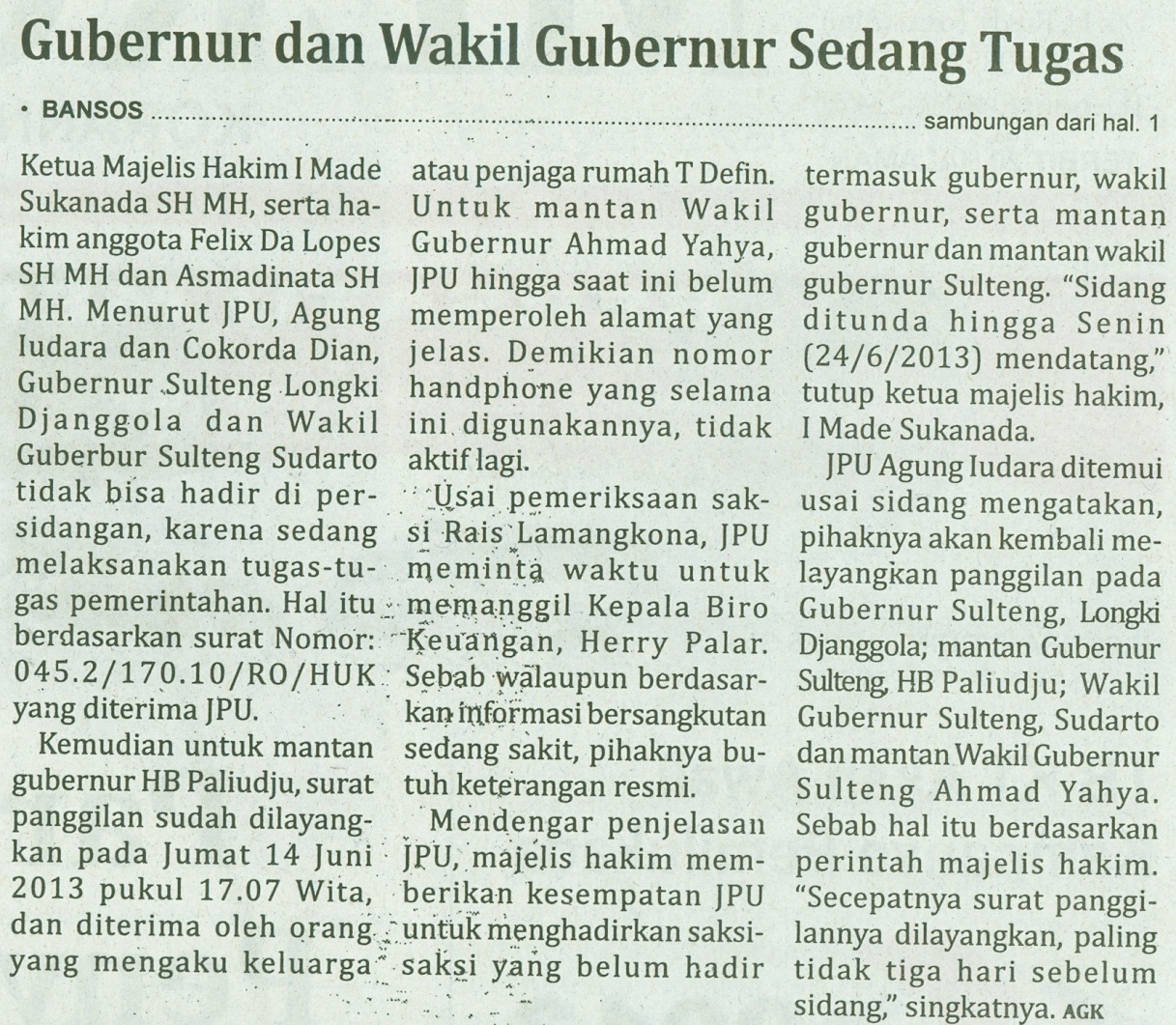 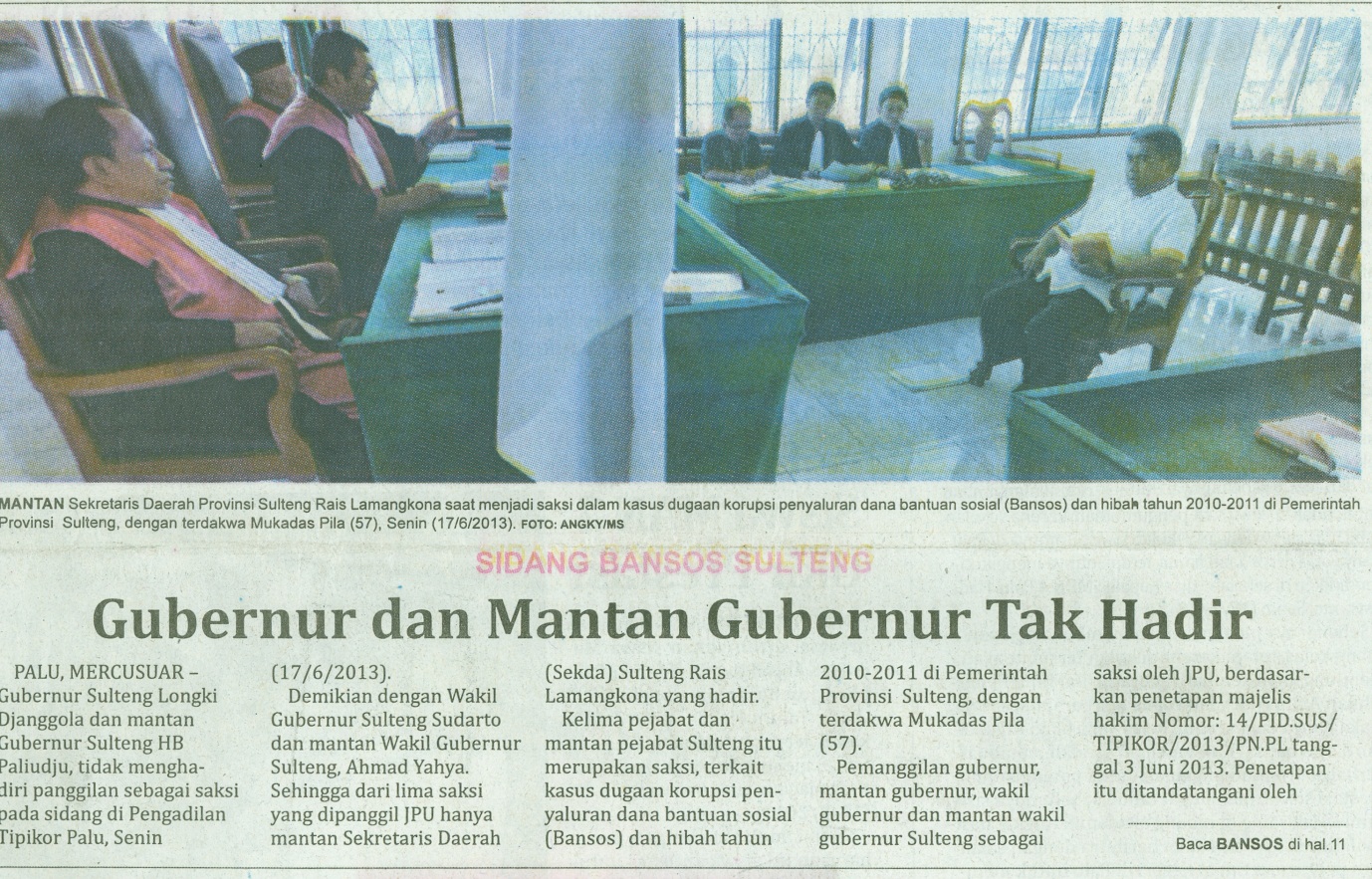 Harian    	:MercusuarKasubaudSulteng IHari, tanggal:Selasa, 18 Juni 2013KasubaudSulteng IKeterangan:Halaman 01  Kolom 8-13; Hal. 11Kol. 2-4 KasubaudSulteng IEntitas:Provinsi Sulawesi TengahKasubaudSulteng I